Резюме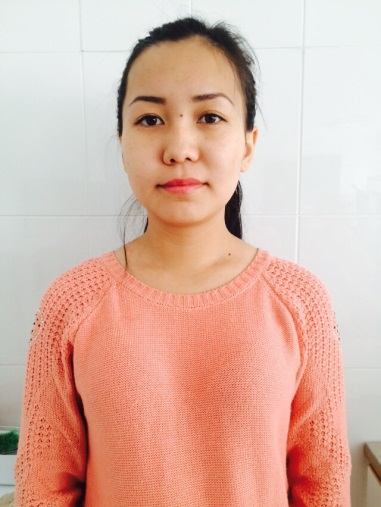 БиографияФ.И.ОМейізбек Зере МейрамқызыСведения о себеДата рождения: 29.03.1995 гНациональностьКазашкаСемейное положениеЗамужемE-mail:m-zere@mail.ru G-mail:-Образование( КарГТУ) не оконченное высшее 4 курсФакультетГорный факультет (ГФ)СпециальностьБиотехнологияТраектория: экологическая (пищевая)  биотехнологияЗнание языковКазахский – свободно,Русский –свободно,Английский - базовыйДругие оккупации навыков Пакеты MS Office (Word, Exсel, Power Point, Access, Outlook), навыки работы с Интернетом (Internet Explorer, Opera, Mozilla Firefox, Google Ghrom) и  операционные системы Windows (XP, 7, 8, 10)Личные качестваПунктуальность, коммуникабельность, работоспособность, нацеленность на результатЦельИметь стабильную заработную плату, стать высококвалифицированным специалистом, постоянно совершенствуя свои знания, внести свой вклад во благо процветанию КазахстанаДомашний адресКазбек Би, Муканова-2, 18квТелефонМоб: 87026364081